1.0 APPLICANT INFORMATION	1.0 APPLICANT INFORMATION	1.1 Name of Person Applying1.1 Name of Person ApplyingAge of Applicant at the time of applicationAge of Applicant at the time of applicationNRC Number NRC Number Residential AreaResidential AreaApplicants Contact Number (linked to Airtel, MTN and Zamtel Mobile Money) Applicants Contact Number (linked to Airtel, MTN and Zamtel Mobile Money) Social Distribution (e.g. Youth-Female, Youth-Male, Persons with disability, Men or Women)Social Distribution (e.g. Youth-Female, Youth-Male, Persons with disability, Men or Women)TPINTPINName of MarketName of MarketName of Ward where Market is locatedName of Ward where Market is locatedCooperative you belong toCooperative you belong toContact details for Cooperative LeadershipContact details for Cooperative LeadershipChairpersonFull Name:Full Name:Phone Number:TreasurerFull Name:Full Name:Phone Number:SecretaryFull Name: Full Name: Phone Number:2.0 BUSINESS AND FINANCIAL INFORMATION  2.0 BUSINESS AND FINANCIAL INFORMATION  What is your current line of business? e.g. Food Stuff, Trading, Clothing etc.How much do you make per month?ZMW How much do you spend per month on your business?ZMW How much did you spend to start your business? i.e. CapitalZMW How much will be your sales per month after the loan?ZMWApplicant SignatureDate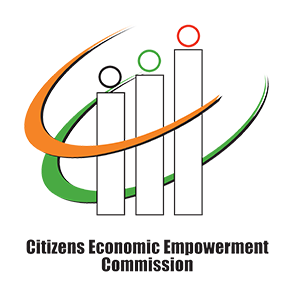 